BRYNING WITH WARTON PARISH COUNCIL MINUTES OF THE COUNCIL MEETING HELD TUESDAY 2nd NOVEMBER,  2021Cllr J Brickles (Chairman)Cllr Mr P O’Reilly Cllr Mr R WilsonCllr Mrs E GregoireCllr Mr G Whitley Cllr Mr P Rigby (LCC) Cllr Mr B Rigby (FBC)Officer in Attendance – Mr A. Wood – Clerk Clerk Assistant – Mrs D Ashton  No one indicated they were recording the meeting other than the formal recording by the Council Officers. 107/2021To accept apologies for attendance Apologies from Cllr Mr K Normanton (Other Commitments) and Cllr Mr M Gilbert (Ill Health) these were accepted.108/2021Declaration of Interest The Chairman, Cllr Mrs J Brickles declared an interest at item 13, (A relation holding a position of employment with the Council) and it was resolved to hold that item over until the end of the meeting so that the Councillor could leave. 109/2021To approve as a correct record the Minutes of the meeting held 7th September 2021Resolved, Accepted and approved. 110/2021Democracy & CitizenshipStill two Councillor Vacancies existed, it was indicated there may be a couple of interested parties and this needed to be progressed by the respective contacts. Another advertising post will be put out on Facebook. 111/2021 Police ReportNo report or representation, further contact and links needed to be established. There was a query on how often a PCSO and/or police officers were seen in the area. Cllr Mrs E Gregoire indicated frequent, if not daily. Cllr Mr Paul Ribgy suggested that the Council write to the new Police & Crime Commissioner. Action: To send him an invite to a future meeting. 112/2021To adjourn the meeting to allow County and Borough Councillors to report back to the Parish Council and allow Public Participation.County Cllr Mr P Rigby - Although there was concern with the recent weather that flooding may have affected certain parts of the area, there was nothing reported either formally or on local 'Facebook'? Borough Cllr Mr R Rigby commented in regard to flooding that the ‘gates’ at Wrea Brook seem to be working more effectively since the Environmental Agency have cleared some silt. On an environmental issue County Cllr P Rigby suggested that BAe be approached to explore placement solar panels on appropriate areas of the site. The viability of other power generation means was briefly discussed.Mr M Wright asked if any of the Councillors had read the FBC Section 19 - Flooding Report (which did not include Warton) Cllr Mr P Rigby said that all agencies and councils are pushing the subject heavily.Mr Wright also queried whether DRAFT minutes could be available to public/co-opted members? It was thought ‘Standing Orders’ would have to be changed. The Chairman asked to add the proposal to next month's agenda.  113/2021Council Highways and Maintenance IssuesNo new reports or issues identified.114/2021Flooding Issues Item discussed under item 6, Public participation. 115/2021Outside Bodies and Committees a) Bryning with Warton Village Hall – Trustees have requested reimbursement for some PAT testing £117, asked to pass on to Parish Clerk. Still awaiting further quotes for windows for book exchange, a VH trustee to chase. They also requested that a Water Meter be fitted.  Cllr Mrs E Gregoire to establish with them the benefit of this. b) BAE Community Liaison – New Contact established and have requested ‘in person’ meeting.  c) Streetwise – Funding agreed to do a Christmas Holiday Club with free hot meals plus additional secured for Easter & Summer. Cllr Mrs J Brickles suggested that the Council donate some money to Streetwise for this project (added to next month’s agenda) Cllr Gregoire was very happy to announce that they have also been nominated for a Queens Award.   d) Scout & Guides Hall Management Committee – Cllr Mrs E Gregoire had still not had a response from Chairman of meetings.116/2021Financea) To review and approve Council Financial Monthly Statements & Budgets sheets – Approved.           b) To approve Accounts for Payment, Appendix A (Circulated Separately) - Approved117/2021Planninga) Planning and Neighbourhood Development Plan Committee..    It was queried whether any response had been received from F.B.C. Head of Planning Mr Mark Evans. The answer was negative. It was suggested that Cllr Mr B Rigby check the Borough Code of Conduct on response times. Cllr Mrs E Gregoire recounted she had spoken to a Councillor that stated that there is a large recruitment drive although the consensus of opinion was it was not a good enough excuse.  It was resolved to allow Mr Allan Childs (Co Opted Member of the Planning Committee) to address the members. He took the floor to outline dismay at the ‘fiasco’ that has ensued so far in dealings with the Planning Authority, but outlined the steps that he thought would move matters forward. It was agreed to send a letter he had drafted on behalf of the Parish Council to all the Council members on the FBC Planning Committee, the Chief Executive and the head of planning and development Mr Mark Evans. It was to be signed by all Parish councillors. Attachment (Appendix B) Clerk to renew the request for an ’attended in person’ meeting with Fylde Borough Council officers through Mr Mark Evans.   b) Planning Applications received:  21/0735 NEW HOUSE FARM, Bryning Hall Lane, Bryning with Warton, PR43PPDemolition of existing farmhouse and 4 Agricultural buildings to facilitate construction of replacement dwelling, including 1) extension of domestic curtilage to rear 2) erection of wall and Fence to form curtilage boundary 3) Repair and partial rebuilding of agricultural buildings for use incidental to occupation of dwelling house 4) Erection of access gate - Resolved No comment It was expressed disappointment in destroying a beautiful old house to build a new one21/0925 BAE SYSTEMS WARTON AERODROME, Lytham Road, Bryning with Warton, PR4 1AX 	Replacement of existing gun buttress safety barrier Resolved No comment 21/0949 8, CHANCEL DRIVE, Bryning with Warton, PR4 1FXSingle storey rear extension – Resolved No comment 21/0950 LAND OPPOSITE BLACKFIELD END FARM, Church Road, Bryning with WartonVariation of condition 17 of outline planning permission 13/0674 to revise the timescale for the completion of the off-site highway works to the Lytham Road / Church Road/Highgate Lane Junction. The revision proposed is to defer the requirement from the approved point which is prior to the occupation of 119 dwellings, to be prior to the occupation of 230 dwellings on the site.Resolved to neither object nor support the application but forward relevant comments about continuity of the system with the Local and Neighbourhood Plans.103/2021Open Spaces & Recreation Request for permission to provide a Pedestrian Access to 'Chuckles Nursery' Childcare from the Central Amenity Area – Agreed Council should be supporting new business in the Village, resolved writing in support.Various Tree Projects organisers had made approach to the Council. It was proposed and resolved to set in place a Parish strategy including planting some mature trees.Annual Christmas Tree – BAe systems will be asked if they are to provide one again this year, as has been the tradition in the past. Clerk to liaise with 'Ontrack AGM'.  Annual Fireworks Event - This was a great success and well supported by the community. The same Contractors have been booked for next year which was confirmed for the Saturday 5th November, 2022.104/2021  Employment     Item Deferred to the end of meeting. 105/2021Wellness ProgrammeReview of usage was still awaiting feedback on numbers through the Chairman, Cllr Mrs J Brickles, before a decision on the most cost-effective option going forward could be made. Defibrillator discussion on placement of an additional unit needed to have a point of contact for Miller Holmes as a constant electrical supply would be necessary. Contact with site manager to confirm location proposed. 106/2021To Nominate items for the Next Agenda Nominated throughout the meeting 107/2021To Set or Confirm the time and date of Next Meeting The next meeting scheduled for Full Council is 7.15pm on the 7th December 2021The Chairman Cllr Mrs J Brickles left the meetingCllr Mrs E Gregoire took over as chair for the remaining item.13. EmploymentDeferred item: The post of Assistant Lengthsman had been filled on a temporarily 6 month contract but it was needed to recruit a permanent member to the position, the job specification has been raised and the post to be advertised.Meeting Closed Chairman ………………………………………………………………Bryning-with-Warton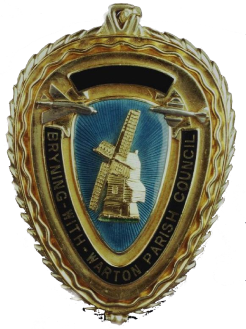 Parish Council											Mr Anthony Wood10 Lea Road, Lea, Preston, Lancashire. PR2 1TNTel: 07484007097						Email: pcbryningwithwarton@gmail.comCouncillors,Planning Committee.Fylde Borough Council5th November, 2021 Dear Councillor,Bryning with Warton Parish Council has recently undertaken a major review of its Neighbourhood Plan and cross referenced it closely with Fylde Borough Council’s adopted Local Plan. It is clear from this review that urgent attention is required to ensure that the policies and associated targets which are common ground between both plans are fulfilled within the plan period which ends in 2032.It is the Parish Council’s wish to see a co-ordinated and co-operative relationship with FBC to develop a ten-year plan for the betterment of Bryning with Warton with clear targets set against a time frame and with appropriate measures to ensure progress is maintained.The Parish Council recognises that it has limited powers to progress the ambitions contained within its Neighbourhood Plan; it further recognises that FBC’s Local Plan identifies vital improvements for Bryning with Warton. The simple truth is that the responsibility for ensuring these improvements becomes reality lies with the Borough Council. The Parish Council wants to be able to demonstrate to its community that all the engagement and enthusiasm which was engendered during the development of the Neighbourhood Development Plan was not some empty political exercise. To date, it is difficult to demonstrate any significant material gains for Bryning with Warton. The main activity is the building of houses and no obvious planning benefits.We hope you accept this invitation to work positively with the Parish Council and create a viable plan for the next ten years which will see outcomes which enhance Bryning with Warton, demonstrate that planning is a force for good and strengthen the relationship between all stakeholders who have a role within the Bryning with Warton community.Yours sincerelyBryning with Warton Parish Council & Ward CouncillorsSigned: